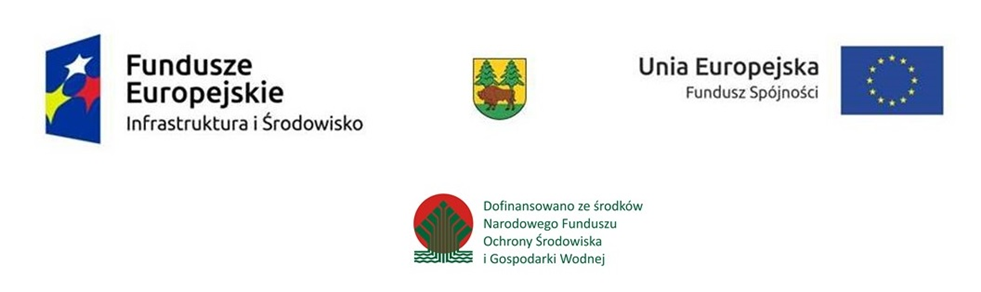                                                   Scenariusz warsztatów       ,, Zielono mi, czyli jak chwasty i kwiatki przerobić na sałatki’                                            Data: 02.06.2018                        Prowadzący: Małgorzata Karczewska                            Miejsce: Dwór Bartnika – NarewkaGodzina 15-ta – spotkanie na parkingu przy Dworze Bartnika w Narewce.Powitanie uczestników, przedstawiciela Starostwa Powiatowego w Hajnówce.Przedstawienie osoby prowadzącej.Kilka sów wprowadzenia.Osoba prowadząca zapozna uczestników z programem warsztatów.O 15:30 – wyjście w teren – rozpoznawanie niektórych gatunków roślin użytkowych w terenie.O godzinie 17-tej – powrót do Dworu Bartnika – przerwa kawowa.O 17:30 – prezentacja multimedialna - ,,Rośliny użytkowe Puszczy Białowieskiej i okolicy”Godzina 18-ta – przystąpienie do części praktycznej warsztatów.Uczestnicy podzieleni na kilka grup sporządzą 4 sałatki z wykorzystaniem ziół rosnących w Puszczy Białowieskiej (nie będących pod ochroną).O godzinie 20-tej – zakończenie warsztatów. Uczestnicy wypełnią ankiety ewaluacyjne i otrzymają certyfikaty potwierdzające udział w warsztatach.